РАСПОРЯЖЕНИЕОб утверждении Положения о системе управления охраной трудаВ соответствии со статьей 214 Трудового кодекса Российской Федерации, Примерным положением о системе управления охраны труда, утвержденным приказом Министерства труда и социальной защиты Российской Федерации от 29.10.2021 г. №776н и с целью совершенствования организационного обеспечения работы, направленной на создание условий труда, отвечающих требованиям сохранения жизни и здоровья работников в процессе их трудовой деятельности, руководствуясь Уставом муниципального образования «Красногвардейский район»:1. Утвердить Положение о системе управления охраной труда (далее – Положение) (Приложение).2. Лицу, ответственному за организацию работы по охране труда:1) довести требования Положения до работников под подпись;2) в дальнейшем руководствоваться требованиями Положения и обеспечить контроль за его выполнением должностными лицами и работниками.3. Контроль исполнения настоящего распоряжения оставляю за собой.4. Настоящее распоряжение вступает в силу со дня его принятия. Председатель Совета народных депутатов муниципального образования «Красногвардейский район»                                                           А.В. Выставкина ПОЛОЖЕНИЕ о системе управления охраной труда ОБЩИЕ ПОЛОЖЕНИЯСистема управления охраной труда (далее СУОТ) – комплекс взаимосвязанных и взаимодействующих между собой элементов, устанавливающих политику и цели в области охраны труда у конкретного работодателя и процедуры по достижению этих целей.	СУОТ разрабатывается в целях исключения и (или) минимизации профессиональных рисков в области охраны труда и управления указанными рисками (выявления опасностей, оценки уровней и снижения уровней профессиональных рисков), находящихся под управлением работодателя (руководителя организации), с учетом потребностей и ожиданий работников организации, а также других заинтересованных сторонДанное Положение разработано в соответствии с Трудовым кодексом Российской Федерации, Примерным положением о системе управления охраны труда, утвержденным приказом Министерства труда и социальной защиты Российской Федерации от 29.10.2021 г. №776н и иными нормативными правовыми актами, международными, межгосударственными и национальными стандартами в области охраны труда.Настоящее Положение разработано в целях обеспечения функционирования СУОТ в Совете народных депутатов муниципального образования «Красногвардейский район» (далее - Организация). Обеспечение функционирования СУОТ осуществляется посредством соблюдения государственных нормативных требований охраны труда.СУОТ является неотъемлемой частью управленческой и (или) производственной системы работодателя.СУОТ представляет собой единство:- организационной структуры управления организации (согласно штатному расписанию), предусматривающей установление обязанностей и ответственности в области охраны труда на всех уровнях управления;- мероприятий, обеспечивающих функционирование СУОТ и контроль за эффективностью работы в области охраны труда;- документированной информации, включающей локальные нормативные акты, регламентирующие мероприятия СУОТ, организационно-распорядительные и контрольно-учетные документы.Положения СУОТ распространяются на всех работников, работающих у работодателя в соответствии с трудовым законодательством Российской Федерации. В рамках СУОТ учитывается деятельность на всех рабочих местах, во всех структурных подразделениях (филиалах, обособленных подразделениях, территориях, зданиях, сооружениях и других объектах) работодателя, находящихся в его ведении.Установленные СУОТ положения по безопасности, относящиеся к нахождению и перемещению по объектам работодателя, распространяются на всех лиц, находящихся на территории, в зданиях и сооружениях работодателя, в том числе для представителей органов надзора и контроля и работников подрядных организаций, допущенных к выполнению работ и осуществлению иной деятельности на территории и объектах работодателя в соответствии с требованиями применяемых у работодателя нормативных правовых актов. Указанные положения по безопасности СУОТ доводятся до перечисленных лиц при проведении вводных инструктажей и посредством включения необходимых для соблюдения положений СУОТ в договоры на выполнение подрядных работ.Нормативные ссылки приведены в приложении А.Термины и определения, используемые в данном Положении о СУОТ, приведены в приложении Б.РАЗРАБОТКА И ВНЕДРЕНИЕ СУОТ В организации принята Политика (стратегия) в области охраны труда (далее – Политика), которая является публичной документированной декларацией работодателя о намерении и гарантированном выполнении им обязанностей по соблюдению государственных нормативных требований охраны труда и добровольно принятых на себя обязательств с учетом мнения выборного органа первичной профсоюзной организации или иного уполномоченного работниками органа.Политика (стратегия) по охране труда:направлена на сохранение жизни и здоровья работников в процессе их трудовой деятельности;направлена на обеспечение безопасных условий труда, управление рисками производственного травматизма и профессиональной заболеваемости;соответствует специфике экономической деятельности и организации работ у работодателя, особенностям профессиональных рисков и возможностям управления охраной труда;отражает цели в области охраны труда; включает обязательства работодателя по устранению опасностей и снижению уровней профессиональных рисков на рабочих местах; включает обязательство работодателя совершенствовать СУОТ;учитывает мнение выборного органа первичной профсоюзной организации или иного уполномоченного работниками органа (при наличии).2.3. Основной стратегической целью в области охраны труда является обеспечение безопасных условий труда и безопасности производства, предотвращение либо максимальное снижение возможных последствий для происшествий, связанных с рисками для здоровья работников, улучшение условий труда и культуры производства.2.4. Осознавая свою ответственность за сохранение жизни и здоровья работников организация принимает на себя следующие обязательства:- обеспечивать безопасность труда и сохранение здоровья работников путем принятия предупреждающих мер по недопущению травм и ухудшения здоровья, стремясь к нулевому травматизму;- соблюдать требования законодательства Российской Федерации и других нормативных актов по охране труда;- выявлять опасности, оценивать уровни профессиональных рисков и планировать мероприятий по управлению профессиональными рисками и улучшению условий труда;- организовывать проведение специальной оценки условий труда;- доводить до каждого работника информацию о выявленных опасностях и профессиональных рисках на рабочих местах;- поддерживать на высоком уровне и постоянно улучшать подготовку сотрудников в области охраны труда путем организации качественного обучения;- обеспечивать функционирование всех уровней производственного контроля за соблюдением и выполнением на рабочих местах законодательных и других требований в области профессиональной безопасности и здоровья;- повышать уровень ответственности и обеспечивать вовлеченность каждого работника, независимо от его профессии или должности, в соблюдение обязанностей в области охраны здоровья и безопасности труда;- установить механизмы консультирования и взаимодействия с работниками и (или) их уполномоченными представителями, а также их участия при обсуждении и решении вопросов по охране труда;- постоянное совершенствование системы управления охраной труда для поддержания её в виде, соответствующем текущим потребностям организации.Руководство организации принимает на себя ответственность за реализацию настоящей Политики путем планирования и финансирования мероприятий по их достижению, обязуется уважать названные ценности и призывает к этому всех сотрудников.2.5. Работодатель обеспечивает:- предоставление ответственным лицам соответствующих полномочий для осуществления функций (обязанностей) в рамках функционирования СУОТ;- документирование и доведение до сведения работников на всех уровнях управления организацией информации об ответственных лицах и их полномочиях.2.6. Работодатель назначает работников, ответственных за соблюдение требований охраны труда, с предоставлением им необходимых полномочий для осуществления взаимодействия с ответственными лицами и непосредственно с работодателем в рамках функционирования СУОТ организации с учетом должностных и рабочих обязанностей. Данные полномочия доводятся до сведения работников на всех уровнях управления организацией.2.7.  Управление охраной труда осуществляется при непосредственном участии работников и (или) уполномоченных ими представителей (представительных органов), в том числе в рамках деятельности комитета (комиссии) по охране труда работодателя (при наличии) или уполномоченных (доверенных) лиц по охране труда.ПЛАНИРОВАНИЕПри планировании СУОТ определяются и принимаются во внимание профессиональные риски, требующие принятия мер в целях предотвращения или уменьшения нежелательных последствий возможных нарушений положений СУОТ по безопасности.Управление профессиональными рисками представляет собой комплекс взаимосвязанных мероприятий и процедур, являющихся элементами системы управления охраной труда и включающих в себя выявление опасностей, оценку профессиональных рисков (далее - ОПР) и применение мер по снижению уровней профессиональных рисков или недопущению повышения их уровней, контроль и пересмотр выявленных профессиональных рисковВыявление (идентификация) опасностей, представляющих угрозу жизни и здоровью работников, и составление их перечня (реестра) проводится с учетом рекомендаций по классификации, обнаружению, распознаванию и описанию опасностей.Анализ и упорядочивание всех выявленных опасностей осуществляется исходя из приоритета необходимости исключения, снижения или поддержания на приемлемом уровне создаваемых ими профессиональных рисков с учетом не только штатных (нормальных) условий своей деятельности, но и случаев возможных отклонений в работе, в том числе связанных с возможными авариями и инцидентами на рабочих местах и подконтрольных работодателю объектах.Оценка уровня профессиональных рисков, связанных с выявленными опасностями, осуществляется для всех выявленных (идентифицированных) опасностей.Методы оценки уровня профессиональных рисков определятся с учетом характера деятельности организации и рекомендаций по выбору методов оценки уровня профессиональных рисков, выявленных (идентифицированных) опасностей.Допускается использование различных методов оценки уровня профессиональных рисков для разных процессов и операций с учетом специфики своей деятельности. Выбор метода и сложность процедуры оценки уровня профессиональных рисков осуществляется по результатам выявленных опасностей, а также особенностями и сложностью производственных процессов, осуществляемых у работодателя.Допускается привлечение для выявления (идентификации) опасностей и оценки уровней профессиональных рисков независимую организацию, обладающую необходимой компетенцией.Работодатель обеспечивает систематическое выявление опасностей и профессиональных рисков, их регулярный анализ и оценку.Меры управления профессиональными рисками (мероприятия по охране труда) направляются на исключение выявленных у работодателя опасностей или снижение уровня профессионального риска.Планирование направлено на определение необходимого перечня мероприятий по охране труда, проводимых в рамках функционирования процессов (процедур) СУОТ.В Плане мероприятий по охране труда организации указываются следующие примерные сведения:- наименование мероприятий,- ожидаемый результат по каждому мероприятию,- сроки реализации по каждому мероприятию,- ответственные лица за реализацию мероприятий,- выделяемые ресурсы и источники финансирования мероприятий.При составлении Плана мероприятий по охране труда организации работодатель вправе руководствоваться примерным перечнем мероприятий по улучшению условий и охраны труда и снижению уровней профессиональных рисков.Планирование мероприятий по охране труда учитывает изменения, которые влияют на функционирование СУОТ, включая:- изменения в нормативных правовых актах, содержащих государственные нормативные требования охраны труда,- изменения в условиях труда работниках (результатах СОУТ и ОПР),- внедрение новой продукции, услуг и процессов или изменение существующих продукции, услуг и процессов, сопровождающихся изменением расположения рабочих мест и производственной среды (здания и сооружения, оборудование, технологические процессы, инструменты, материалы и сырье).При планировании мероприятий по охране труда с целью достижения поставленных целей СУОТ наряду с государственными нормативными требованиями по охране труда учитываются имеющийся передовой опыт, финансовые, производственные (функциональные) возможности.Основной стратегической целью в области охраны труда, определенной Политикой организации, является обеспечение безопасных условий труда и безопасности производства, предотвращение либо максимальное снижение возможных последствий для происшествий, связанных с рисками для здоровья работников, улучшение условий труда и культуры производства.На основе регулярного анализа состояния условий труда и мониторинга процедур, обеспечивающих функционирование СУОТ, устанавливаются локальные цели, направленные преимущественно на поддержание безопасных условий труда и снижение профессиональных рисков для работников организации.Количество целей определяется с учетом специфики деятельности организации, размера (численности работников, структурных подразделений), показателей по условиям труда и профессиональным рискам, наличия несчастных случаев и профессиональных заболеваний. Цели формулируются с учетом необходимости регулярной оценки их достижения, в том числе, по возможности, на основе измеримых показателей.Работодатель, по необходимости, ежегодно пересматривает цели в области охраны труда, исходя из результатов оценки эффективности СУОТ.Цели достигаются путем реализации процедур, предусмотренных разделом 5 настоящего Положения.ОБЕСПЕЧЕНИЕ ФУНКЦИОНИРОВАНИЯ СУОТДля обеспечения функционирования СУОТ работодатель: - определяет необходимые компетенции работников, которые влияют или могут влиять на безопасность производственных процессов (включая положения профессиональных стандартов),- обеспечивает подготовку работников в области выявления опасностей при выполнении работ и реализации мер реагирования на их,- обеспечивает непрерывную подготовку и повышение квалификации работников в области охраны труда,- документирует информацию об обучении и повышении квалификации работников в области охраны труда.Организация процесса обучения и проверки знаний требований охраны труда осуществляется работодателем в соответствии с нормами трудового законодательства и изложен в Приложении В.Работодатель информирует работников в рамках СУОТ: - о политике и целях в области охраны труда,- о системе стимулирования за соблюдение государственных нормативных требований охраны труда и об ответственности за их нарушение,- о результатах расследования несчастных случаев на производстве и микротравм (микроповреждений),- об опасностях и рисках на своих рабочих местах, а также разработанных в их отношении мерах управления.Порядок информирования работников и порядок взаимодействия с работниками работодатель (руководитель организации) устанавливает с учетом специфики деятельности организации с учетом форм (способов) и рекомендаций по размещению работодателем информационных материалов в целях информирования работников об их трудовых правах, включая права на безопасные условия и охрану труда, и примерного перечня таких информационных материалов.При информировании работников допускается учитывать следующие формы доведения информации:- включение соответствующих положений в трудовой договор работника,- ознакомление работника с результатами специальной оценки условий труда и оценки профессиональных рисков,- проведения совещаний, круглых столов, семинаров, конференций, встреч и переговоров заинтересованных сторон, - изготовления и распространения аудиовизуальной продукции - информационных бюллетеней, плакатов, иной печатной продукции, видео- и аудиоматериалов,- использования информационных ресурсов в информационно телекоммуникационной сети "Интернет",- размещения соответствующей информации в общедоступных местах,- проведение инструктажей, размещение стендов с необходимой информацией.ФУНКЦИОНИРОВАНИЕОсновные процессы по охране труда:	а) базовые процессы СУОТ организации:	- специальная оценка условий труда (далее – СОУТ),	- оценка профессиональных рисков (далее – ОПР).	б) процессы, направленные на обеспечение допуска работника к самостоятельной работе:	- проведение медицинских осмотров и освидетельствований работников,	- проведение обучения работников,	- обеспечение работников средствами индивидуальной защиты (далее - СИЗ).	в) процессы, направленные на обеспечение безопасной производственной среды в рамках функционирования процессов в организации:	- обеспечение безопасности работников при эксплуатации оборудования,	- обеспечение безопасности работников при эксплуатации применяемых инструментов,	- обеспечение безопасности работников при применении сырья и материалов,	- обеспечение безопасности работников подрядных организаций.	г) сопутствующие процессы:	- санитарно-бытовое обеспечение работников,	- обеспечение соответствующих режимов труда и отдыха работников в соответствии с трудовым законодательством и иными нормативными правовыми актами, содержащими нормы трудового права,	- обеспечение социального страхования работников,- взаимодействие с государственными надзорными органами, органами исполнительной власти и профсоюзного контроля,	д) процессы реагирования на ситуации:	- реагирование на аварийные ситуации,	- реагирование на несчастные случаи,	- реагирование на профессиональные заболевания.Основными процессами и процедурами, устанавливающими порядок действий, направленных на обеспечение функционирования процессов и СУОТ в целом, являются:- планирование мероприятий по охране труда,- выполнение мероприятий по охране труда, - контроль планирования и выполнения мероприятий по охране труда, анализ по результатам контроля, - формирование корректирующих действий по совершенствованию функционирования СУОТ, - управление документами СУОТ,- информирование работников и взаимодействие с ними,- распределение обязанностей для обеспечения функционирования СУОТ.Организация и проведение специальной оценки условий труда (далее - СОУТ) осуществляется в соответствии с Федеральным законом от 28.12.2013 №426-ФЗ «О специальной оценке условий труда» и приказом Минтруда России от 24.01.2014 №33н. При этом устанавливается:- порядок создания и функционирования комиссии по проведению специальной оценки условий труда, а также права, обязанности и ответственность членов;- организационный порядок проведения СОУТ на рабочих местах организации в части деятельности комиссии по проведению СОУТ;- порядок осуществления отбора и заключения гражданско-правового договора с организацией, проводящей СОУТ, учитывающий необходимость привлечения к данной работе наиболее компетентной в отношении вида деятельности работодателя;- порядок декларирования соответствия условий труда государственным нормативным требованиям охраны труда;- порядок использования результатов СОУТ.Оценка профессиональных рисков (далее – ОПР). Оценка и управление профессиональными рисками осуществляется на всех уровнях управления и контроля в сфере охраны труда. Данная процедура определена приложением Г к данному Положению и включает следующие мероприятия:	- выявление опасностей;	- оценка профессиональных рисков;	- применение мер по снижению уровней профессиональных рисков или недопущению повышения их уровней;	- контроль выявленных профессиональных рисков;	- пересмотр выявленных профессиональных рисков.	Основой для идентификации опасностей и определения уровня профессиональных рисков служат результаты специальной оценки условий труда и контроля (проверок) состояния рабочих мест.Проведение медицинских осмотров и освидетельствований работников осуществляется в соответствии с требованиями Трудового кодекса Российской Федерации и «Порядка проведения обязательных предварительных и периодических медицинских осмотров работников, предусмотренных частью четвертой статьи 213 Трудового кодекса Российской Федерации, перечня медицинских противопоказаний к осуществлению работ с вредными и (или) опасными производственными факторами, а также работам, при выполнении которых проводятся обязательные предварительные и периодические медицинские осмотры», утверждённого Приказом Минздрава России от 28.01.2021 №29н, а также в соответствии «Перечнем вредных и (или) опасных производственных факторов и работ, при выполнении которых проводятся обязательные предварительные медицинские осмотры при поступлении на работу и периодические медицинские осмотры», утвержденным Приказом Министерства труда и социальной защиты РФ Министерства здравоохранения РФ от 31.12.2020 №998н/1420н.Порядок прохождение психиатрических освидетельствований регламентируется Приказом Министерства здравоохранения Российской Федерации от 30.05.2022 г. № 342н «Об утверждении порядка прохождения обязательного психиатрического освидетельствования работниками, осуществляющими отдельные виды деятельности, его периодичности, а также видов деятельности, при осуществлении которых проводится психиатрическое освидетельствование». Порядок организации и проведения предварительных и периодических медицинских осмотров, а также психиатрических освидетельствований установлен распоряжением по организации.Перечень профессий (должностей) работников, которые подлежат медицинским осмотрам, психиатрическим освидетельствованиям, химико-токсилогическим исследованиям устанавливается на основании, в том числе, результатов специальной оценки условий труда.Подготовка работников по охране труда осуществляется в соответствии с требованиями статей 214, 219 Трудового кодекса Российской Федерации и Порядка обучения по охране труда и проверки знания требований охраны труда, утверждённого Постановление Правительства РФ от 24.12.2021 г. № 2464. Для организации данной процедуры устанавливается (определяется):  - порядок организации и проведения инструктажей по охране труда;- порядок организации и проведения стажировки на рабочем месте;- порядок организации и проведение обучения по оказанию первой помощи пострадавшим:- порядок организации и проведение обучения по использованию (применению) средств индивидуальной защиты;- порядок организации и проведение обучения требованиям охраны труда;- перечень профессий (должностей) работников, проходящих стажировку по охране труда с указанием ее продолжительности по каждой профессии (должности);- перечень профессий (должностей) работников, проходящих подготовку по охране труда в обучающих организациях;- перечень профессий (должностей) работников, проходящих подготовку по охране труда у работодателя;- перечень профессий (должностей) работников, освобожденных от прохождения первичного инструктажа на рабочем месте;- список работников, ответственных за проведение инструктажа по охране труда на рабочем месте, за проведение стажировки по охране труда, за проведение обучения по оказанию первой помощи пострадавшим, обучения по использованию (применению) средств индивидуальной защиты, обучения требованиям охраны труда;- перечень вопросов, включаемых в программу инструктажа по охране труда;- состав комиссий работодателя по проверке знаний требований охраны труда;- регламент работы комиссий работодателя по проверке знаний требований охраны труда;- перечень вопросов по охране труда, по которым работники проходят проверку знаний в комиссии работодателя.Данная процедура определена Положением об организации обучения по охране труда и проверки знания требований охраны труда работников.Обеспечение работников средствами индивидуальной защиты (далее – СИЗ) осуществляется в соответствии с требованиями Трудового кодекса Российской Федерации, Межотраслевых правил обеспечения работников специальной одеждой, специальной обувью и другими средствами индивидуальной защиты, утверждённых Приказом Минздравсоцразвития России от 01.06.2009 г. № 290н, а также типовых норм бесплатной выдачи работникам смывающих и/или обезвреживающих средств и стандарта безопасности труда «Обеспечение работников смывающими и/или обезвреживающими средствами», утверждённых Приказа Минздравсоцразвития России от 17.12.2010 г. № 1122н.	На основании указанных нормативных документов руководитель устанавливает (определяет):- наименование, реквизиты и содержание типовых норм выдачи работникам средств индивидуальной защиты, смывающих и обезвреживающих средств (далее – СИЗ), применение которых обязательно, порядок выявления потребности в обеспечении работников СИЗ;- порядок обеспечения работников СИЗ, включая организацию учета, хранения, дезактивации, химической чистки, стирки и ремонта средств индивидуальной защиты;- перечень профессий (должностей) работников и положенных им СИЗ.Выдача работникам средств индивидуальной защиты, смывающих и обезвреживающих средств сверх установленных норм их выдачи или в случаях, не определенных типовыми нормами их выдачи, осуществляется в зависимости от результатов проведения процедур оценки условий труда и уровней профессиональных рисков.Обеспечение безопасности работников при эксплуатации зданий и сооружений, оборудования, применяемых инструментов, при осуществлении технологических процессов, при применении сырья и материалов осуществляется на основании Приказа Министерства труда и социальной защиты РФ №835н от 27.11.2020 «Об утверждении Правил по охране труда при работе с инструментом и приспособлениями», Приказа Министерства труда и социальной защиты РФ №833н от 27.11.2020 «Об утверждении Правил по охране труда при размещении, монтаже, техническом обслуживании и ремонте технологического оборудования», Федерального закона №384-ФЗ от 30.12.2009 «Технический регламент о безопасности зданий и сооружений», ГОСТа 12.3.002-2014 «ССБТ. Процессы производственные. Общие требования безопасности», инструкций по эксплуатации, технических паспортов и инструкций по охране труда.		Обеспечение безопасности работников подрядных организаций осуществляется путем включения в соответствующий договор пунктов, предусматривающих ответственность подрядчика и порядок контроля со стороны организации выполнения согласованных действий по организации безопасного выполнения подрядных работ.Положения по безопасности СУОТ доводятся до работников подрядных организаций при проведении вводных инструктажей.В случае регулярного (не реже одного раза в год) заключения договора подряда, разрабатывается и утверждается распорядительным документом работодателя положение о допуске подрядных организаций к производству работ на территории работодателя, в котором будет указан необходимый перечень документов, представляемых перед допуском к работам и правила организации таких работ.Санитарно-бытовое обеспечение работников возлагается на работодателя. В этих целях работодателем по установленным нормам организуются посты для оказания первой помощи, укомплектованные аптечками для оказания первой помощи.Перевозка в медицинские организации или к месту жительства работников, пострадавших от несчастных случаев на производстве и профессиональных заболеваний, а также по иным медицинским показаниям производится транспортными средствами работодателя либо за его счет.Обеспечение соответствующих режимов труда и отдыха работников в соответствии с трудовым законодательством и иными нормативными правовыми актами, содержащими нормы трудового права. С целью организации процедуры обеспечения оптимальных режимов труда и отдыха работников руководитель исходя из специфики своей деятельности определяет мероприятия по предотвращению возможности травмирования работников, их заболеваемости из-за переутомления и воздействия психофизиологических факторов.К мероприятиям по обеспечению оптимальных режимов труда и отдыха работников относятся:- обеспечение рационального использования рабочего времени;- обеспечение внутрисменных перерывов для отдыха работников, включая перерывы для создания благоприятных микроклиматических условий;- поддержание высокого уровня работоспособности и профилактика утомляемости работников.Обеспечение социального страхования работников осуществляется на основании Федерального закона от 24.07.1998 N 125-ФЗ «Об обязательном социальном страховании от несчастных случаев на производстве и профессиональных заболеваний».Обеспечение по страхованию осуществляется:- в виде пособия по временной нетрудоспособности, назначаемого в связи со страховым случаем,- в виде страховых выплат (единовременной страховой выплаты и ежемесячных страховых выплат),- в виде оплаты дополнительных расходов, связанных с медицинской, социальной и профессиональной реабилитацией застрахованного при наличии прямых последствий страхового случая.Взаимодействие с государственными надзорными органами, органами исполнительной власти и профсоюзного контроля.Работодатель обязан обеспечить:- предоставление федеральному органу исполнительной власти, осуществляющему функции по выработке и реализации государственной политики и нормативно-правовому регулированию в сфере труда, федеральному органу исполнительной власти, уполномоченному на осуществление федерального государственного контроля (надзора) за соблюдением трудового законодательства и иных нормативных правовых актов, содержащих нормы трудового права, другим федеральным органам исполнительной власти, осуществляющим государственный контроль (надзор) в установленной сфере деятельности, органам исполнительной власти субъектов Российской Федерации в области охраны труда, органам местного самоуправления, органам профсоюзного контроля за соблюдением трудового законодательства и иных актов, содержащих нормы трудового права, информации и документов в соответствии с законодательством в рамках исполнения ими своих полномочий, с учетом требований законодательства Российской Федерации о государственной тайне,- беспрепятственный допуск в установленном порядке должностных лиц федерального органа исполнительной власти, уполномоченного на осуществление федерального государственного контроля (надзора) за соблюдением трудового законодательства и иных нормативных правовых актов, содержащих нормы трудового права, других федеральных органов исполнительной власти, осуществляющих государственный контроль (надзор) в установленной сфере деятельности, органов исполнительной власти субъектов Российской Федерации в области охраны труда, органов Фонда социального страхования Российской Федерации, а также представителей органов профсоюзного контроля за соблюдением трудового законодательства и иных актов, содержащих нормы трудового права, в целях проведения проверок условий и охраны труда, расследования несчастных случаев на производстве и профессиональных заболеваний работников, проведения государственной экспертизы условий труда,- выполнение предписаний должностных лиц федерального органа исполнительной власти, уполномоченного на осуществление федерального государственного контроля (надзора) за соблюдением трудового законодательства и иных нормативных правовых актов, содержащих нормы трудового права, других федеральных органов исполнительной власти, осуществляющих государственный контроль (надзор) в установленной сфере деятельности, и рассмотрение представлений органов профсоюзного контроля за соблюдением трудового законодательства и иных актов, содержащих нормы трудового права, в установленные сроки, принятие мер по результатам их рассмотрения.Реагирование на аварийные ситуации.С целью обеспечения и поддержания безопасных условий труда, недопущения случаев производственного травматизма и профессиональной заболеваемости руководитель устанавливает порядок действий в случае возникновения аварий.Порядок действий при возникновении аварии учитывает планы реагирования на аварии и ликвидации их последствий, а также необходимость гарантировать в случае аварии:- защиту людей, находящихся в рабочей зоне, при возникновении аварии посредством использования внутренней системы связи и координации действий по ликвидации последствий аварии;- возможность работников остановить работу и/или незамедлительно покинуть рабочее место и направиться в безопасное место;- не возобновление работы в условиях аварии;- предоставление информации об аварии соответствующим компетентным органам, службам и подразделениям по ликвидации аварийных и чрезвычайных ситуаций, надежной связи компании с ними;- оказание первой помощи пострадавшим в результате аварий и несчастных случаев на производстве и при необходимости вызов скорой медицинской, выполнение противопожарных мероприятий и эвакуации всех людей, находящихся в рабочей зоне;С целью своевременного определения и понимания причин возникновения аварий, несчастных случаев и профессиональных заболеваниях руководитель осуществляют расследование аварий, несчастных случаев и профессиональных заболеваний, а также оформления отчётных документов в соответствии с действующим законодательством.Реагирование на несчастные случаи и реагирование на профессиональныезаболевания. Порядок расследования аварий, несчастных случаев и профессиональных заболеваний, а также оформления отчётных документов установлен статьями 226-231 Трудового кодекса Российской Федерации, Приказом Министерства труда и социальной защиты РФ от 01.06.2022 №223н и постановлением Правительства РФ от 15.12.2000 г. № 967. Порядок рассмотрения обстоятельств и причин, приведших к возникновению микроповреждений (микротравм) работников, расследования несчастных случаев (при повреждении здоровья работников с временной утратой трудоспособности или необходимости перевода на другую работу) и профзаболеваний приведен в приложении В к данному Положению. ОЦЕНКА РЕЗУЛЬТАТОВ ДЕЯТЕЛЬНОСТИ Работодатель определяет:- объект контроля, включая:1. соблюдение законодательных и иных требований,2. виды работ и производственные процессы, связанные с идентифицированными опасностями,3. степень достижения целей в области охраны труда,- методы контроля показателей,- критерии оценки показателей в области охраны труда,- виды контроля.Работодатель обеспечивает создание, применение и поддержание в работоспособном состоянии системы контроля, измерения, анализа и оценки показателей функционирования СУОТ и своей деятельности в области охраны труда.Работодатель разрабатывает порядок контроля и оценки результативности функционирования СУОТ в том числе:- оценки соответствия состояния условий и охраны труда действующим государственным нормативным требованиям охраны труда, заключенным коллективным договорам и соглашениям, иным обязательствам по охране труда, подлежащим безусловному выполнению,- получения информации для определения результативности и эффективности процедур по охране труда,- получения данных, составляющих основу для анализа и принятия решений по дальнейшему совершенствованию СУОТ.Работодатель, исходя из специфики своей деятельности, определяет основные виды контроля функционирования СУОТ, включая контроль реализации процедур и мероприятий по охране труда, к которым относятся:- контроль состояния рабочего места, применяемого оборудования, инструментов, сырья, материалов; контроль выполнения работ работником в рамках осуществляемых производственных и технологических процессов, в том числе выполнения работ повышенной опасности; выявление опасностей и определения уровня профессиональных рисков; реализация иных мероприятий по охране труда, осуществляемых постоянно, контроль показателей реализации процедур,- контроль выполнения процессов, имеющих периодический характер выполнения: (специальная оценка условий труда работников, обучение по охране труда, проведение медицинских осмотров, а также, при необходимости, психиатрических освидетельствований, химико-токсикологических исследований),- учет и анализ несчастных случаев, профессиональных заболеваний, а также изменений государственных нормативных требований охраны труда, соглашений по охране труда, подлежащих выполнению, изменения существующих или внедрения новых технологических процессов, оборудования, инструментов, сырья и материалов,- регулярный контроль эффективности функционирования как отдельных элементов СУОТ, так и СУОТ в целом, в том числе с использованием средств аудио-, видео-, фотонаблюдения.Контроль выполнения процессов, имеющих периодический характер работодатель реализует путем проведения мониторинга необходимости проведения процедур, проводимого специалистом по охране труда или лицом, назначенным ответственным за проведение мониторинга.Реагирующий контроль проводится в случаях возникновения инцидентов, аварий, несчастных случаев, профессиональных заболеваний и осуществляется, как правило, комиссией, определяемой работодателем.Эффективности функционирования как отдельных элементов СУОТ, так и СУОТ в целом оценивается по результатам внутреннего аудита, оформляемого актом.При проведении контроля функционирования СУОТ и анализа реализации процедур и исполнения мероприятий по охране труда, работодатель оценивает следующие показатели:- достижение поставленных целей в области охраны труда,- способность действующей СУОТ обеспечивать выполнение обязанностей работодателя, отраженных в Политике и целях по охране труда,- эффективность действий, намеченных работодателем (руководителем организации) на всех уровнях управления по результатам предыдущего анализа эффективности функционирования СУОТ,- необходимость дальнейшего развития (изменений) СУОТ, включая корректировку целей в области охраны труда, перераспределение обязанностей должностных лиц работодателя в области охраны труда, перераспределение ресурсов работодателя,- необходимость обеспечения своевременной подготовки тех работников, которых затронут решения об изменении СУОТ,- необходимость изменения критериев оценки эффективности функционирования СУОТ,- полноту идентификации опасностей и управления профессиональными рисками в рамках СУОТ в целях выработки корректирующих мер.Работодатель фиксирует и сохраняет соответствующую информацию по результатам контроля функционирования СУОТ, а также реализации процедур и исполнения мероприятий по охране труда, содержащую результаты контроля, измерений, анализа и оценки показателей деятельности.Примерный перечень показателей контроля функционирования СУОТ определяется, но не ограничивается, следующими данными:- абсолютные показатели - время на выполнение, стоимость, технические показатели и показатели качества,- относительные показатели - план/факт, удельные показатели, показатели в сравнении с другими процессами,- качественные показатели - актуальность и доступность исходных данных для реализации процессов СУОТ.Результаты контроля используются работодателем (руководителем организации) для оценки эффективности СУОТ, а также для принятия управленческих решений по ее актуализации, изменению, совершенствованию. УЛУЧШЕНИЕ ФУНКЦИОНИРОВАНИЯ СУОТ В целях улучшения функционирования СУОТ определяются и реализуются мероприятия (действия), направленные на улучшение функционирования СУОТ, контроля реализации процедур и исполнения мероприятий по охране труда, а также результатов расследований аварий (инцидентов), несчастных случаев на производстве, микроповреждений (микротравм), профессиональных заболеваний, результатов контрольно-надзорных мероприятий органов государственной власти, предложений, поступивших от работников и (или) их уполномоченных представителей, а также иных заинтересованных сторон.Процесс формирования корректирующих действий по совершенствованию функционирования СУОТ является одним из этапов функционирования СУОТ и направлен на разработку мероприятий по повышению эффективности и результативности как отдельных процессов (процедур) СУОТ, так и СУОТ в целом.Порядок формирования корректирующих действий по совершенствованию функционирования СУОТ работодатель определяет с учетом специфики.Корректирующие действия разрабатываются в том числе на основе результатов выполнения мероприятий по охране труда, анализа по результатам контроля, выполнения мероприятий, разработанных по результатам расследований аварий (инцидентов), микроповреждений (микротравм), несчастных случаев на производстве, профессиональных заболеваний, выполнения мероприятий по устранению предписаний контрольно-надзорных органов государственной власти, предложений, поступивших от работников и (или) их уполномоченных представителей, а также иных заинтересованных сторон.Процесс формирования корректирующих действий по совершенствованию функционирования направлен на повышение эффективности и результативности СУОТ путем:- улучшения показателей деятельности организации в области охраны труда,- поддержки участия работников в реализации мероприятий по постоянному улучшению СУОТ,- доведения до сведения работников информации о соответствующих результатах деятельности организации по постоянному улучшению СУОТ.ЛИСТ ОЗНАКОМЛЕНИЯПриложение АНормативные ссылки, использованные в Положении о СУОТПриложение БТермины и определения, используемые в Положении о СОУТПриложение В 
Порядок рассмотрения обстоятельств и причин микроповреждений (микротравм), расследования несчастных случаев и профзаболеванийВI. Порядок расследования несчастных случаев В1.1. Настоящий документ разработан в соответствии с требованиями статей 214, 226-231 Трудового кодекса РФ, Приказ Минтруда РФ от 20.04.2022 N 223Н "Об утверждении Положения об особенностях расследования несчастных случаев на производстве в отдельных отраслях и организациях, форм документов, соответствующих классификаторов, необходимых для расследования несчастных случаев на производстве", Приказа Минздравсоцразвития России от 15.04.2005 N 275 "О формах документов, необходимых для расследования несчастных случаев на производстве", Приказа Минздравсоцразвития РФ от 24.02.2005 N 160 "Об определении степени тяжести повреждения здоровья при несчастных случаях на производстве", а также Приказа Минтруда России от 15.09.2021 N 632н "Об утверждении рекомендаций по учету микроповреждений (микротравм) работников". В1.2. Действие документа распространяется на работников организации, других лиц, участвующих в производственной деятельности.В1.3. Расследованию и учету подлежат несчастные случаи, происшедшие с работниками и другими лицами, участвующими в производственной деятельности работодателя, при исполнении ими трудовых обязанностей или выполнении какой-либо работы по поручению работодателя (его представителя), а также при осуществлении иных правомерных действий, обусловленных трудовыми отношениями с работодателем либо совершаемых в его интересах.В1.4. Руководитель обязан обеспечить своевременное расследование несчастного случая на производстве и его учет и в этих целях выполнить следующее:- немедленно организовать первую помощь пострадавшему и при необходимости доставку его в медицинскую организацию;- принять неотложные меры по предотвращению развития аварийной или иной чрезвычайной ситуации и воздействия травмирующих факторов на других лиц;- сохранить до начала расследования несчастного случая обстановку, какой она была на момент происшествия, если это не угрожает жизни и здоровью других лиц и не ведет к катастрофе, аварии или возникновению иных чрезвычайных обстоятельств, а в случае невозможности ее сохранения - зафиксировать сложившуюся обстановку (составить схемы, провести фотографирование или видеосъемку, другие мероприятия);- немедленно проинформировать о несчастном случае на производстве родственников пострадавшего;- определить степень тяжести несчастного случая согласно схеме определения тяжести повреждения здоровья при несчастных случаях на производстве и в соответствии с выданным медицинским учреждением "Медицинским заключением о характере полученных повреждений здоровья в результате несчастного случая на производстве и степени их тяжести" (Приказ Минздравсоцразвития России от 24.02.2005 N 160 "Об определении степени тяжести повреждения здоровья при несчастных случаях на производстве").В1.5. При групповом несчастном случае (два человека и более), тяжелом несчастном случае или несчастном случае со смертельным исходом руководитель в течение суток обязан направить извещение по форме N 1 в соответствии с Приложением N 2 к приказу Министерства труда и социальной защиты Российской Федерации от 20 апреля 2022 г. N 223н:- в территориальный орган федерального органа исполнительной власти, уполномоченного на осуществление федерального государственного контроля (надзора) за соблюдением трудового законодательства и иных нормативных правовых актов, содержащих нормы трудового права, по месту происшедшего несчастного случая;- в прокуратуру по месту происшедшего несчастного случая;- в орган исполнительной власти субъекта Российской Федерации, осуществляющий полномочия по реализации государственной политики в области охраны труда на территории субъекта Российской Федерации, и в орган местного самоуправления по месту происшедшего несчастного случая;- работодателю, направившему работника, с которым произошел несчастный случай;- в территориальный орган соответствующего федерального органа исполнительной власти, осуществляющего государственный контроль (надзор) в установленной сфере деятельности, если несчастный случай произошел в организации или на объекте, подконтрольных этому органу;- в исполнительный орган страховщика по вопросам обязательного социального страхования от несчастных случаев на производстве и профессиональных заболеваний по месту регистрации работодателя в качестве страхователя (далее - исполнительный орган страховщика по месту регистрации работодателя в качестве страхователя);- в соответствующий федеральный орган исполнительной власти, если несчастный случай произошел в подведомственной ему организации.- в соответствующее территориальное объединение организаций профсоюзов.В1.6. Для расследования несчастного случая руководитель незамедлительно образует комиссию в составе не менее трех человек с включением в ее состав специалиста по охране труда, представителя профсоюзного органа (при наличии) и утверждает этот состав комиссии своим приказом. Комиссию возглавляет лично руководитель организации, а в случаях, предусмотренных Трудовым кодексом РФ, - должностное лицо соответствующего федерального органа исполнительной власти, осуществляющего функции по контролю и надзору в установленной сфере деятельности.В1.7. При расследовании несчастного случая (в том числе группового), в результате которого один или несколько пострадавших получили тяжелые повреждения здоровья, либо несчастного случая (в том числе группового) со смертельным исходом, в состав комиссии также включаются государственный инспектор труда, представители администрации (по согласованию), представитель территориального объединения организаций профсоюзов, а при расследовании указанных несчастных случаев с застрахованными - представители исполнительного органа страховщика. Комиссию возглавляет должностное лицо, уполномоченное на проведение государственного надзора и контроля за соблюдением трудового законодательства.В1.8. При остром отравлении или радиационном воздействии, превысившем установленные нормы, в состав комиссии включаются представители органа санитарно-эпидемиологической службы РФ.В1.9. При групповом несчастном случае на производстве с числом погибших пять человек и более в состав комиссии включаются также представитель федеральной инспекции труда, федерального органа исполнительной власти по ведомственной принадлежности и представители общероссийского объединения профессиональных союзов. Председателем комиссии назначается главный государственный инспектор по охране труда соответствующей государственной инспекции труда.В1.10. Лица, на которых непосредственно возложено обеспечение соблюдения требований охраны труда на участке (объекте), где произошел несчастный случай, в состав комиссии не включаются.В1.11. Каждый пострадавший, а также его законный представитель или иное доверенное лицо имеют право на личное участие в расследовании несчастного случая, происшедшего с пострадавшим.В1.12. Расследование несчастного случая (в том числе группового), в результате которого один или несколько пострадавших получили легкие повреждения здоровья, проводится комиссией в течение трех дней. Расследование несчастного случая (в том числе группового), в результате которого один или несколько пострадавших получили тяжелые повреждения здоровья, либо несчастного случая (в том числе группового) со смертельным исходом проводится комиссией в течение 15 дней.В1.13. При расследовании каждого несчастного случая комиссия выявляет и опрашивает очевидцев происшествия, лиц, допустивших нарушения требований охраны труда, получает необходимую информацию от руководителя и по возможности - объяснения от пострадавшего (форма N 8 - Протокол опроса пострадавшего при несчастном случае (очевидца несчастного случая, должностного лица) согласно Приложению N 2 к приказу Министерства труда и социальной защиты Российской Федерации от 20 апреля 2022 г. N 223н).В1.14. Конкретный перечень материалов расследования определяется председателем комиссии в зависимости от характера и обстоятельств несчастного случая.В1.15. На основании собранных материалов расследования комиссия устанавливает обстоятельства и причины несчастного случая, а также лиц, допустивших нарушения требований охраны труда, вырабатывает предложения по устранению выявленных нарушений, причин несчастного случая и предупреждению аналогичных несчастных случаев.В1.16. По каждому несчастному случаю, квалифицированному по результатам расследования как несчастный случай на производстве, оформляется акт о несчастном случае на производстве по форме N 2 согласно Приложению N 2 к приказу Министерства труда и социальной защиты Российской Федерации от 20 апреля 2022 г. N 223н в двух экземплярах. При групповом несчастном случае на производстве акт о несчастном случае составляется на каждого пострадавшего отдельно. При несчастном случае на производстве с застрахованным составляется дополнительный экземпляр акта о несчастном случае на производстве.В1.17. После завершения расследования акт о несчастном случае на производстве подписывается всеми лицами, проводившими расследование, утверждается руководителем и заверяется печатью. В1.18. Руководитель в трехдневный срок после завершения расследования несчастного случая на производстве обязан выдать один экземпляр утвержденного им акта о несчастном случае на производстве пострадавшему, а при несчастном случае на производстве со смертельным исходом - лицам, состоящим на иждивении погибшего, либо лицам, состоящим с ним в близком родстве или свойстве. Второй экземпляр указанного акта вместе с материалами расследования хранится в течение 45 лет работодателем, осуществляющим по решению комиссии учет данного несчастного случая на производстве. При страховых случаях третий экземпляр акта о несчастном случае на производстве и копии материалов расследования работодатель (его представитель) направляет в исполнительный орган страховщика (по месту регистрации работодателя в качестве страхователя).В1.19. Каждый оформленный в установленном порядке несчастный случай на производстве регистрируется работодателем в журнале регистрации несчастных случаев на производстве по форме N 11 согласно Приложению N 2 к приказу Министерства труда и социальной защиты Российской Федерации от 20 апреля 2022 г. N 223н.В1.20. По окончании периода временной нетрудоспособности пострадавшего руководитель обязан:- направить в соответствующую государственную инспекцию труда сообщение по форме N 10 согласно Приложению N 2 к приказу Министерства труда и социальной защиты Российской Федерации от 20 апреля 2022 г. N 223н;- разработать организационно-технические мероприятия по профилактике производственного травматизма и профессиональных заболеваний с установлением ответственных лиц и сроков выполнения принятых решений.
ВII. Порядок расследования и учета микроповреждений (микротравм) В2.1. В соответствии с ч.3 ст.226 ТК РФ основанием для начала регистрации микроповреждения (микротравмы) работника и рассмотрения обстоятельств и причин, приведших к его возникновению, является обращение пострадавшего к своему непосредственному или вышестоящему руководителю, работодателю (его представителю) (далее - оповещаемое лицо). В2.2. При обращении пострадавшего к медицинскому работнику организации, последний должен сообщить о микроповреждении (микротравме) работника оповещаемому лицу.В2.3. Оповещаемому лицу после получения информации о микроповреждении (микротравме) работника нужно убедиться в том, что пострадавшему оказана необходимая первая помощь и (или) медицинская помощь.В2.4. Оповещаемому лицу необходимо незамедлительно информировать любым общедоступным способом специалиста по охране труда или лицо, назначенное ответственным за организацию работы по охране труда приказом (распоряжением) работодателя, или другого уполномоченного работодателем работника (далее - уполномоченное лицо), о микроповреждении (микротравме) работника.В2.5. При информировании уполномоченного лица требуется сообщать:а) фамилию, имя, отчество (при наличии) пострадавшего работника, должность, структурное подразделение;б) место, дату и время получения работником микроповреждения (микротравмы);в) характер (описание) микротравмы;г) краткую информацию об обстоятельствах получения работником микроповреждения (микротравмы). В2.6. При получении информации о микроповреждении (микротравме) работника уполномоченное лицо рассматривает обстоятельства и причины, приведшие к ее возникновению, в срок до 3 календарных дней. При возникновении обстоятельств, объективно препятствующих завершению в указанный срок рассмотрения обстоятельств и причин, приведших к возникновению микроповреждения (микротравмы) работника, в том числе по причине отсутствия объяснения пострадавшего работника, срок рассмотрения обстоятельств и причин, приведших к возникновению микроповреждения (микротравмы) работника, продлевается, но не более чем на 2 календарных дня.При рассмотрении обстоятельств и причин, приведших к возникновению микроповреждения (микротравмы) работника, уполномоченному лицу целесообразно запросить объяснение пострадавшего работника об указанных обстоятельствах любым доступным способом, определенным работодателем, а также провести осмотр места происшествия. При необходимости к рассмотрению обстоятельств и причин, приведших к возникновению микроповреждений (микротравм) работника, привлекается оповещаемое лицо, руководитель структурного подразделения, проводится опрос очевидцев. В2.7. Согласно ч.1 ст.216 ТК РФ работник имеет право на личное участие или участие через своих представителей в рассмотрении причин и обстоятельств событий, приведших к возникновению микроповреждений (микротравм). В2.8. Работодатель привлекает пострадавшего работника лично или через своих представителей, включая представителей выборного органа первичной профсоюзной организации, к рассмотрению обстоятельств и причин, приведших к возникновению микроповреждения (микротравмы), а также ознакомляет его с результатами указанного рассмотрения.В2.9. Уполномоченному лицу по результатам рассмотрения обстоятельств и причин, приведших к возникновению микроповреждения (микротравмы), необходимо составить в произвольной форме "Справку о рассмотрении причин и обстоятельств, приведших к возникновению микроповреждения (микротравмы) работника".В3.0. Уполномоченное лицо обеспечивает регистрацию микроповреждения в "Журнале учета микроповреждений (микротравм) работников", а также с участием руководителя структурного подразделения пострадавшего работника формирует мероприятия по устранению причин, приведших к возникновению микроповреждений (микротравм).В3.1. При подготовке перечня соответствующих мероприятий необходимо учитывать:а) обстоятельства получения микроповреждения (микротравмы), включая используемые оборудование, инструменты, материалы и сырье, приемы работы, условия труда, и возможность их воспроизведения в схожих ситуациях или на других рабочих местах;б) организационные недостатки в функционировании системы управления охраной труда;в) физическое состояние работника в момент получения микроповреждения (микротравмы);г) меры по контролю;д) механизмы оценки эффективности мер по контролю и реализации профилактических мероприятий.ВIII. Порядок расследования профессиональных заболеванийВ3.1. При получении извещения из Центра профпатологии об установлении окончательного диагноза профессионального заболевания распоряжением по организации назначается состав комиссии по расследованию обстоятельств и причин профзаболевания. В3.2. Профессиональные заболевания расследуются в соответствии с «Положением о расследовании и учете профессиональных заболеваний», утвержденным постановлением Правительства РФ от 15.12.2000 № 967.Приложение Г 
Управление профессиональными рисками
Идентификация опасностей, представляющих угрозу жизни и здоровью работников, и составление их перечня осуществляются с привлечением специалиста по охраны труда, комитета (комиссии) по охране труда, работников или уполномоченных ими представительных органов.Примерный перечень опасностей, их причин (источников), а также мер управления/контроля рисков приведен в приложении №1 Приказа №776н от 29.10.2021 «Об утверждении Примерного положения о системе управления охраной труда». Работодатель вправе изменять перечень указанных опасностей или включать в него дополнительные опасности, исходя из специфики своей деятельности.Данный список не является исчерпывающим и может дополняться на местах.При рассмотрении перечисленных в приложении опасностей устанавливается следующий порядок проведения анализа, оценки и упорядочивания всех выявленных опасностей исходя из приоритета необходимости исключения, снижения или поддержания на приемлемом уровне создаваемых ими профессиональных рисков и с учетом не только штатных (нормальных) условий своей деятельности, но и случаев возможных отклонений в работе, в том числе связанных с возможными авариями и инцидентами на рабочих местах и подконтрольных работодателю объектах:  руководители работ совместно со специалистом по охране труда составляют оценочный лист, в котором в виде таблицы перечислены виды опасностей, которые могут возникнуть для соответствующей деятельности или рабочего места, с последующей отметкой по каждой опасности уровня возможного риска; опасности, представляющие реальную угрозу повреждения здоровья работников с временной или стойкой утратой трудоспособности, оформляются отдельным списком с последующей разработкой мероприятий по управлению профессиональным риском. Методы оценки уровня профессиональных рисков определяются руководителями работ совместно со специалистом по охране труда с учетом характера своей деятельности и сложности выполняемых операций. Допускается использование разных методов оценки уровня профессиональных рисков для разных процессов и операций. Выбор метода и сложность процедуры оценки уровня профессиональных рисков осуществляется по результатам выявленных опасностей, а также особенностями и сложностью производственных процессов, осуществляемых у работодателя.Для расчета значения риска в общем виде применяется формула:R = V х S									где 	R – Расчетный риск; V – Вероятность возникновения опасного события; S – Значимость опасного события (тяжесть повреждения здоровья, сумма ущерба).Следует различать понятия «опасный производственный фактор» – причина возможной опасности и «опасность» – следствие или характер проявления опасного фактора. Например, фактор «высокое напряжение электрической сети» может быть причиной нескольких опасностей: опасность поражения электрическим током, опасность короткого замыкания и возгорания, опасность возникновения электрической дуги, ожогов глаз и кожных покровов, а, к примеру, опасность возгорания может быть вызвана несколькими факторами – высокое напряжение электрической сети, наличие природного газа, горючих жидкостей и др.Матричный метод не требует значительных временных и финансовых затрат, а также углубленного обучения использующих его специалистов (в случае необходимости достаточно краткосрочного повышения квалификации), рекомендуется применять для оценки рисков на любом уровне: организации в целом, на уровне проекта/отдела, а также для конкретного оборудования или процесса.Матричный метод представляет собой пятишаговую последовательность:1 шаг - сбор информации о состоянии охраны и условий труда на рабочих местах, включающий данные:- о расположении рабочего места и/или места проведения работ;- о работниках, выполняющих работу, уделяя внимания молодежи, беременным женщинам, работникам с ограниченными возможностями, подрядчикам, посетителям;- о применяемых оборудовании, материалах и сырье;- о ранее выявленных опасностях;- о принятых защитных мерах;- о зарегистрированных несчастных случаях и профессиональных заболеваниях;- о результатах специальной оценки условий труда;- о законодательных и иных требованиях, предъявляемых к рабочим местам.2 шаг - формирование перечня (реестра) опасностей по видам работ, рабочим местам, профессиям или структурным подразделениям в зависимости от потребностей работодателя и особенностей производственных процессов конкретного предприятия.3 шаг - оценка рисков от выявленных опасностей (оценка вероятности и степени тяжести возможных последствий). На этом этапе рекомендуется определить критерии степени тяжести и вероятности наступления негативного события (таблица Г.1 и таблица Г.2).Таблица Г.1 – Критерии определения вероятностиТаблица Г.2 – Критерии определения тяжести последствийВзаимосвязь между показателями критериями вероятности и критериями тяжести последствий, которые используются в данном Положении, приведена в таблице Г.3.Таблица Г.3. Матрица оценки уровней рисковВо всех случаях, когда возникает опасная ситуация, начиная с Умеренного риска (3) и более, применяется коррекция риска – снижение вероятности воздействия опасности или тяжести последствий опасных событий за счет безотлагательных мер, включающих в себя: предупреждение об опасности (плакаты, знаки безопасности, сигнальные ограждения и др.), применение средств индивидуальной защиты (СИЗ) и предотвращение развития опасной ситуации (снижение нагрузки, приостановка работ до устранения угрозы и др.)В зависимости от уровня выявленных рисков, определяющих значимость замечаний (текущих несоответствий), предусматриваются следующие оперативные действия по управлению рисками:4 шаг - разработка мер по устранению опасностей и снижению уровней профессиональных рисков. При профессиональном риске экспертно оцененном как высокий, принимаются срочные меры по его снижению. Если профессиональный риск экспертно оценен как умеренный, рекомендуется сформировать план мероприятий по его снижению. Профессиональные риски, оцененные экспертно как низкие или малозначимые не требуют выполнения дополнительных мероприятий, но требуют фиксации действующих мер контроля таких профессиональных рисков, обеспечивающих недопущение повышения их уровня.Недопустимый риск – работа (эксплуатация технического устройства, объекта) приостанавливается и не разрешается до тех пор, пока не будут выяснены причины опасности и приняты меры по снижению (коррекции) риска до допустимого уровня. В срочном порядке разрабатываются и реализуются меры по устранению причин повторного возникновения риска.Значительный риск – режим работы (эксплуатации технического устройства, объекта) снижается настолько, чтобы обеспечить экстренное реагирование на развитие опасной ситуации, вплоть до приостановки производственного процесса. Незамедлительно принимаются меры по снижению (коррекции) риска до допустимого уровня. Работа выполняется при жестком контроле установленных требований безопасности, в том числе предусмотренных действующими законодательными и нормативными документами. В приоритетном порядке разрабатываются и реализуются мероприятия для снижения риска с привлечением материальных и людских ресурсов.Умеренный риск – принимаются меры по снижению риска до низкого уровня, однако затраты на профилактические мероприятия ограничиваются объемом средств, выделенных на производство продукции и эксплуатацию технических устройств, объектов. Действия по снижению риска внедряются в запланированный промежуток времени. Работы выполняются при регулярном контроле установленных требований безопасности. В тех случаях, когда риск данного уровня связан с возможным причинением вреда для многочисленной группы работников, разрабатываются улучшенные методы управления риском.Малый риск – дополнительных действий не требуется, контроль необходим для отслеживания функционирования существующих процессов и поддержания рисков на низком уровне. Малозначимый риск – действия заключаются в соблюдении элементарных правил эксплуатации оборудования, инструментов, приспособленийРазработку мер управления/снижения уровней профессиональных рисков рекомендуется осуществлять с учетом значимости (приоритетности) выявленных рисков, а также эффективности следующих защитных мер:- устранение опасности в источнике (например, отказ от опасной технологической операции, либо полная автоматизация опасной ручной операции),- замена опасной работы менее опасной,- реализация инженерных (технических) методов ограничения интенсивности воздействия опасностей на работников,- реализация административных методов ограничения времени воздействия опасностей на работников,- использование средств индивидуальной защиты.5 шаг - документирование процедуры оценки уровня профессиональных рисков с составлением перечня (реестра) всех выявленных опасностей, для каждой из которых фиксируются:- результаты оценки уровня профессионального риска, связанного с каждой опасностью,- перечень мероприятий, запланированных для снижения уровней высоких и умеренных (по экспертным оценкам) профессиональных рисков и недопущения их повышения,- действующие предупредительные и защитные меры.ПРЕДСЕДАТЕЛЬСОВЕТА НАРОДНЫХ ДЕПУТАТОВМУНИЦИПАЛЬНОГО ОБРАЗОВАНИЯ «КРАСНОГВАРДЕЙСКИЙ РАЙОН»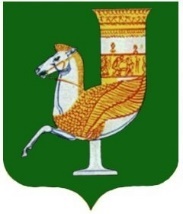 МУНИЦИПАЛЬНЭ ГЪЭПСЫКIЭ ЗИIЭУ «КРАСНОГВАРДЕЙСКЭ РАЙОНЫМ»ИНАРОДНЭ ДЕПУТАТХЭМ Я СОВЕТ ИТХЬАМАТОт 02.03.2023 г.№13с. Красногвардейское с. Красногвардейское с. Красногвардейское с. Красногвардейское Совет народных депутатов муниципального образования «Красногвардейский район»«Утверждаю»:Председатель Совета народных депутатов муниципального образования «Красногвардейский район»_______________ А.В. Выставкина2 марта 2023 годаПриложение к распоряжениюот 02.03.2023 г. № 13С ПОЛОЖЕНИЕМ О СИСТЕМЕ УПРАВЛЕНИЯ ОХРАНОЙ ТРУДАутвержденным распоряжением №____ от «___» _______ 20___ г. С ПОЛОЖЕНИЕМ О СИСТЕМЕ УПРАВЛЕНИЯ ОХРАНОЙ ТРУДАутвержденным распоряжением №____ от «___» _______ 20___ г. С ПОЛОЖЕНИЕМ О СИСТЕМЕ УПРАВЛЕНИЯ ОХРАНОЙ ТРУДАутвержденным распоряжением №____ от «___» _______ 20___ г. С ПОЛОЖЕНИЕМ О СИСТЕМЕ УПРАВЛЕНИЯ ОХРАНОЙ ТРУДАутвержденным распоряжением №____ от «___» _______ 20___ г. С ПОЛОЖЕНИЕМ О СИСТЕМЕ УПРАВЛЕНИЯ ОХРАНОЙ ТРУДАутвержденным распоряжением №____ от «___» _______ 20___ г. Положение о СУОТ изучил и обязуюсь выполнять:Положение о СУОТ изучил и обязуюсь выполнять:Положение о СУОТ изучил и обязуюсь выполнять:Положение о СУОТ изучил и обязуюсь выполнять:Положение о СУОТ изучил и обязуюсь выполнять: № п/пФ.И.О.ДолжностьДатаПодписьПоз.Наименование нормативного документа А1Трудовой кодекс РФ – Федеральный закон от 30 декабря 2001 г. №197-ФЗА2Кодекс РФ об административных правонарушениях – Федеральный закон №195-ФЗ от 30 декабря 2001 г.А3Федеральный закон «О санитарно-эпидемиологическом благополучии населения» от 30 марта 1999 г. №52-ФЗА4Федеральный закон «Об обязательном социальном страховании от несчастных случаев на производстве и профессиональных заболеваний» от 24 июля 1998 г. № 125-ФЗА5Федеральный закон от 28.12.2013 № 426-ФЗ «О специальной оценке условий труда»Приказ Минтруда России от 24.01.2014 №33н «Об утверждении методики проведения специальной оценки условий труда, Классификатора вредных и (или) опасных производственных факторов, формы отчета о проведении специальной оценки условий труда и инструкции по ее заполнению»Приказ Министерства труда и социальной защиты Российской Федерации №406н от 17.06.2021 «О форме и порядке подачи декларации соответствия условий труда государственным нормативным требованиям охраны труда, порядке формирования и ведения реестра деклараций соответствия условий труда государственным нормативным требованиям охраны труда» А6Приказ Минтруда РФ от 29.10.2021 №776н «Об утверждении примерного положения о системе управления охраны труда»А7Приказ Министерства труда и социальной защиты РФ №766н от 29.10.2021 «Об утверждении правил обеспечения работников средствами индивидуальной защиты и смывающими средствами» вступит в силу с 01.09.2023 и Приказ Министерства труда и социальной защиты РФ №767н от 29.10.2021 «Об утверждении Единых типовых норм выдачи средств индивидуальной защиты и смывающих средств»Приказ Министерства здравоохранения и социального развития Российской Федерации №1122н от 17 декабря 2010 года «Об утверждении типовых норм бесплатной выдачи работникам смывающих и (или) обезвреживающих средств и стандарта безопасности труда «Обеспечение работников смывающими и (или) обезвреживающими средствами»Приказ Министерства труда и социального развития Российской Федерации №997н от 09 декабря 2014 г. «Об утверждении типовых норм бесплатной выдачи специальной одежды, специальной обуви и других средств индивидуальной защиты работникам сквозных профессий и должностей всех видов экономической деятельности, занятым на работах с вредными и (или) опасными условиями труда, а также на работах, выполняемых в особых температурных условиях или связанных с загрязнением.А8Постановление Правительства РФ от 24.12.2021 №2464 «Об утверждении порядка обучения по охране труда и проверки знания требований охраны труда»А9Приказ Министерства труда и социальной защиты Российской Федерации № 772н от 29 октября 2021 года «Об утверждении основный требований к порядку разработки и содержанию правил и инструкций по охране труда, разрабатываемых работодателем»А10Приказ Министерства труда и социальной защиты РФ от 12.05.2022 №291н «Об утверждении перечня вредных и производственных факторов на рабочих местах с вредными условиями труда, установленными по результатам специальной оценки условий труда, при наличии которых занятым на таких рабочих местах работникам выдаются бесплатно по установленным нормам молоко или другие равноценные пищевые продукты, норм и условий бесплатной выдачи молока или других равноценных пищевых продуктов, порядка осуществления компенсационной выплаты, в размере, эквивалентном стоимости молока или других равноценных пищевых продуктов»Приказ Министерства труда и социальной защиты РФ от 16.05.2022 №298н «Об утверждении перечня отдельных видов работ, при выполнении которых работникам предоставляется бесплатно по установленным нормам лечебно-профилактическое питание, норм бесплатной выдачи витаминных препаратов, а также норм и условий бесплатной выдачи лечебно-профилактического питания»А11Приказ Минздрава России от 28.01.2021 №29н «Порядок проведения обязательных предварительных и периодических медицинских осмотров работников, предусмотренных частью четвертой статьи 213 Трудового кодекса Российской Федерации, перечня медицинских противопоказаний к осуществлению работ с вредными и (или) опасными производственными факторами, а также работам, при выполнении которых проводятся обязательные предварительные и периодические медицинские осмотрыПриказ Министерства труда и социальной защиты РФ Министерства здравоохранения РФ от 31.12.2020 №998н/1420н «Перечнем вредных и (или) опасных производственных факторов и работ, при выполнении которых проводятся обязательные предварительные медицинские осмотры при поступлении на работу и периодические медицинские осмотры»Приказ Министерства здравоохранения Российской Федерации от 30.05.2022 г. N 342н "Об утверждении порядка прохождения обязательного психиатрического освидетельствования работниками, осуществляющими отдельные виды деятельности, его периодичности, а также видов деятельности, при осуществлении которых проводится психиатрическое освидетельствование"А12Приказ Минтруда России от 29.10.2021 N 771н "Об утверждении Примерного перечня ежегодно реализуемых работодателем мероприятий по улучшению условий и охраны труда, ликвидации или снижению уровней профессиональных рисков либо недопущению повышения их уровней"А13Приказ Министерства труда и социальной защиты РФ от 01.06.2022 № 223н «Об утверждении Положения об особенностях расследования несчастных случаев на производстве в отдельных отраслях и организациях, форм документов, соответствующих классификаторов, необходимых для расследования несчастных случаев на производстве»Приказ Минздрава РФ от 24.02.2005 № 160 «Об определении степени тяжести повреждения здоровья при несчастных случаях на производстве»Приказ Министерства труда и социальной защиты РФ №632н от 15.09.2021 «Об утверждении рекомендаций по учету микроповреждений (микротравм) работников»А14Приказ Министерства труда и социальной защиты №773н от 29.10.2021 «Об утверждении форм (способов) информирования работников об их трудовых правах, включая право на безопасные условия и охрану труда, и примерного перечня информационных материалов в целях информирования работников об их трудовых правах, включая право на безопасные условия и охрану труда»Приказ Минтруда России от 17.12.2021 N 894 "Об утверждении рекомендаций по размещению работодателем информационных материалов в целях информирования работников об их трудовых правах, включая право на безопасные условия и охрану труда"А15Приказ Минтруда России от 29.10.2021 N 774н «Об утверждении общих требований к организации безопасного рабочего места»А16Постановление Главного государственного санитарного врача Российской Федерации №40 от 02.12.2020 «Об утверждении санитарных правил СП 2.2.3670-20 "Санитарно-эпидемиологические требования к условиям труда»А17Приказ Минтруда России от 22.09.2021 N 656н "Об утверждении примерного перечня мероприятий по предотвращению случаев повреждения здоровья работников (при производстве работ (оказании услуг) на территории, находящейся под контролем другого работодателя (иного лица)А18Приказ Министерства труда и социальной защиты РФ №835н от 27.11.2020 «Об утверждении Правил по охране труда при работе с инструментом и приспособлениями»Приказ Министерства труда и социальной защиты РФ №833н от 27.11.2020 «Об утверждении Правил по охране труда при размещении, монтаже, техническом обслуживании и ремонте технологического оборудования»Федеральный закон №384-ФЗ от 30.12.2009 «Технический регламент о безопасности зданий и сооружений»ГОСТ 12.3.002-2014 «ССБТ. Процессы производственные. Общие требования безопасности».А19Приказ Минтруда России от 28.12.2021 N 796 "Об утверждении Рекомендаций по выбору методов оценки уровней профессиональных рисков и по снижению уровней таких рисков"ТерминОпределениеИсточникОхрана трудасистема сохранения жизни и здоровья работников в процессе трудовой деятельности, включающая в себя правовые, социально-экономические, организационно-технические, санитарно-гигиенические, лечебно-профилактические, реабилитационные и иные мероприятияТК РФУсловия трудасовокупность факторов производственной среды и трудового процесса, оказывающих влияние на работоспособность и здоровье работникаТК РФТребования охраны трудагосударственные нормативные требования охраны труда, а также требования охраны труда, установленные локальными нормативными актами работодателя, в том числе правилами (стандартами) организации и инструкциями по охране трудаТК РФБезопасные условия трудаусловия труда, при которых воздействие на работающих вредных и (или) опасных производственных факторов исключено либо уровни воздействия таких факторов не превышают установленных нормативов.Рабочее местоМесто, где работник должен находиться или куда ему необходимо прибыть в связи с его работой и которое прямо или косвенно находится под контролем работодателяТК РФОпасный производственный факторфактор производственной среды или трудового процесса, воздействие которого может привести к травме или смерти работникаТК РФВредный производственный факторфактор производственной среды или трудового процесса, воздействие которого может привести к профессиональному заболеванию работникаТК РФОпасностьпотенциальный источник нанесения вреда, представляющий угрозу жизни и (или) здоровью работника в процессе трудовой деятельностиТК РФСредства индивидуальной защиты работниковсредство, используемое для предотвращения или уменьшения воздействия на работников вредных и (или) опасных производственных факторов, особых температурных условий, а также для защиты от загрязненияТК РФСредства коллективной защитытехнические средства защиты работников, конструктивно и (или) функционально связанные с производственным оборудованием, производственным процессом, производственным зданием (помещением), производственной площадкой, производственной зоной, рабочим местом (рабочими местами) и используемые для предотвращения или уменьшения воздействия на работников вредных и (или) опасных производственных факторовПрофессиональный рискВероятность причинения вреда жизни и (или) здоровью работника в результате воздействия на него вредного и (или) опасного производственных факторов при исполнении им своей трудовой функции с учетом возможной тяжести повреждения здоровьяТК РФУправление профессиональными рискамиКомплекс взаимосвязанных мероприятий и процедур, являющихся элементами системы управления охраной труда и включающих в себя выявление опасностей, оценку профессиональных рисков и применение мер по снижению уровней профессиональных рисков или недопущению повышения их уровней, мониторинг и пересмотр выявленных профессиональных рисковТК РФРаботодательФизическое лицо, либо юридическое лицо (организация), вступившее в трудовые отношения с работникамиТК РФВероятность событияВероятность событияМаловероятноОпасность не должна возникнуть за все время профессиональной деятельности сотрудникаВероятноОпасность может возникнуть лишь в определенные периоды профессиональной деятельности сотрудникаВысокая вероятностьОпасность может возникать постоянно в течении профессиональной деятельности работникаУровень тяжестиПоследствияУмеренный вредНесчастные случаи (микротравмы) и заболевания, не вызывающие длительных последствий (такие как небольшие порезы, раздражения слизистой оболочки глаз, головные боли и т.д.).Средний вредНесчастные случаи и заболевания, вызывающие умеренные, но длительные и периодически возникающие расстройства здоровья (такие как раны, простые переломы, ожоги второй степени на ограниченных участках кожи, кожные аллергии и т.д.).Тяжелый вредНесчастные случаи и заболевания, вызывающие тяжелые и постоянные нарушения здоровья и/или смерть (например, ампутация, сложные переломы, ведущие к потере трудоспособности, рак, ожоги второй или третьей степени на больших участках кожи, и т.д.).ВероятностьПоследствияПоследствияПоследствияУмеренный вредСредний вредТяжелый вредМаловероятноМалозначимый риск (1)Малый риск (2)Умеренный риск (3)ВероятноМалый риск (2)Умеренный риск (3)Значительный риск (4)Высокая вероятностьУмеренный риск (3)Значительный риск (4)Недопустимый риск (5)Степень рискаНеобходимые мероприятияМалозначимый рискСпециальных мероприятий не требуется. Риск необходимо контролироватьМалый рискМероприятия не обязательны, но желательныУмеренный рискМероприятия для уменьшения риска необходимы, но их проведение необходимо спланировать и провести по графикуЗначительный рискМероприятия по снижению уровня риска обязательны и их проведение необходимо начать срочноНедопустимый рискМероприятия по снижению уровня риска обязательны и их проведение необходимо начать незамедлительно. Работа в условиях риска должна быть прекращена, и ее возобновление можно начинать только после принятия мер по снижению уровня риска